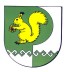 от 3 апреля 2012 года № 210Об утверждении Положенияо порядке проведения экспериментов в ходе реализации муниципальной
целевой программы развития муниципальной службы в муниципальном
образовании «Моркинский муниципальный район»В целях реализации Федерального закона от 2 марта 2007 года № 25-ФЗ 
«О муниципальной службе в Российской Федерации», а также повышения эффективности деятельности органов местного самоуправления, Администрация Моркинского муниципального района постановляет:Утвердить прилагаемое Положение о порядке проведения экспериментов в ходе реализации муниципальной целевой программы развития муниципальной службы в муниципальном образовании -Моркинский муниципальный район».Настоящее постановление вступает в силу с момента официального опубликования.Контроль за исполнением настоящего постановления возложить на заместителя  главы администрации муниципального образования «Моркинский муниципальный район» Гиниятову Р.Р.Глава администрации
Моркинского муниципального района                                               С.ГригорьевУтвержденопостановлением администрацииМоркинского муниципального районаот 3 апреля 2012 г. № 210Положениео порядке проведения экспериментов в ходе реализации муниципальной
целевой программы развития муниципальной службы в муниципальном
образовании «Моркинский муниципальный район»Настоящее Положение разработано в соответствии со статьей 35 Федерального закона от 2 марта 2007 года № 25-ФЗ «О муниципальной службе в Российской Федерации» и определяет порядок проведения в органах местного самоуправления муниципального образования «Моркинский муниципальный район» (далее — органы местного самоуправления) экспериментов по применению новых подходов к организации муниципальной службы в целях повышения эффективности деятельности органов местного самоуправления в ходе реализации муниципальной целевой программы развития муниципальной службы в муниципальном образовании «Моркинский муниципальный район» (далее - эксперимент).Эксперимент может проводиться одновременно в одном или нескольких органах местного самоуправления.Эксперимент проводится в целях:апробации и внедрения современных технологий управления, включающих в себя новые методы планирования и функционирования деятельности органа местного самоуправления и стимулирования профессиональной служебной деятельности муниципальных служащих в органах местного самоуправления муниципального образования «Моркинский муниципальный район» (далее — муниципальные служащие);апробации и внедрения системы показателей и критериев оценки деятельности органа местного самоуправления, а также профессиональной служебной деятельности муниципальных служащих;совершенствования оплаты труда и регламентации деятельности муниципальных служащих;совершенствования финансово-экономического и материально-технического обеспечения муниципальной службы;оптимизации структуры и штатной численности органа местного самоуправления;совершенствования системы подготовки и профессионального развития муниципальных служащих;достижения иных целей, связанных с совершенствованием деятельности органов местного самоуправления и повышением эффективности профессиональной служебной деятельности муниципальных служащих.Цели, задачи и содержание эксперимента, а также порядок, условия и сроки проведения эксперимента, порядок и сроки представления итоговых отчетов о проведении эксперимента устанавливаются нормативным правовым актом администрации Моркинского муниципального района.Финансирование расходов органа местного самоуправления, связанных с проведением эксперимента, осуществляется за счет и в пределах средств муниципального бюджета муниципального образования «Моркинский муниципальный район», предусмотренных на реализацию муниципальной целевой программы развития муниципальной службы в муниципальном образовании «Моркинский муниципальный район».Эксперимент проводится в органе местного самоуправления в соответствии с планом-графиком, утверждаемым Главой администрации Моркинского муниципального района в 10-дневный срок со дня издания нормативного правового акта администрации Моркинского муниципального района о проведении эксперимента.В плане-графике, предусмотренном пунктом 6 настоящего Положения, указываются:сроки, метод и форма проведения эксперимента;этапы проведения эксперимента и ожидаемые результаты каждого из этапов;средства контроля и обеспечения достоверности результатов эксперимента;формы отчетности по итогам эксперимента в целом и каждого из этапов в отдельности;данные по кадровому, экономическому, материально-техническому и иному обеспечению эксперимента на каждом этапе;должностное лицо, ответственное за проведение эксперимента, а также должностные лица, ответственные за проведение каждого из этапов эксперимента;ожидаемые результаты проведения эксперимента.Изменение условий трудового договора муниципальных служащих – частников эксперимента на время проведения эксперимента осуществляется в порядке, установленном законодательством Российской Федерации.Проведение эксперимента не должно приводить к уменьшению размера денежного содержания муниципальных служащих — участников эксперимента по сравнению с денежным содержанием данных муниципальных служащих на момент начала проведения эксперимента, а также к понижению их в должности муниципальной службы по сравнению с должностями муниципальной службы, замещаемыми муниципальными служащими на момент начала проведения эксперимента.Информация о ходе и результатах эксперимента публикуется в информационно-телекоммуникационной сети «Интернет» и (или) в средствахмассовой информации в соответствии с законодательством Российской Федерации.Итоговый отчет о проведении эксперимента в органе местного самоуправления в течение одного месяца со дня завершения эксперимента утверждается руководителем органа местного самоуправления и представляется Главе администрации Моркинского муниципального района в порядке, установленном нормативным правовым актом администрации Моркинского муниципального района.Итоговый отчет, указанный в пункте 10 настоящего Положения, включает в себя:описание мероприятий, осуществленных в ходе проведения эксперимента;сведения о достигнутых в ходе проведения эксперимента целях и решенных задачах;сведения о возможностях, порядке и формах использования положительных результатов эксперимента в органах местного самоуправления;предложения о совершенствовании нормативно-правового регулирования муниципальной службы по результатам эксперимента;предложения о повышении эффективности муниципальной службы по результатам эксперимента;сведения о средствах муниципального бюджета муниципального образования «Моркинский муниципальный район», израсходованных на проведение эксперимента.МОРКО МУНИЦИПАЛЬНЫЙ РАЙОН  АДМИНИСТРАЦИЙПУНЧАЛАДМИНИСТРАЦИЯМОРКИНСКОГО МУНИЦИПАЛЬНОГО  РАЙОНАПОСТАНОВЛЕНИЕ